Информационный лист об итогах  проведения районного конкурса 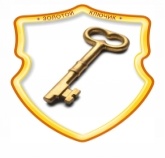 «Папа года 2020»Организатор конкурса: Департамент образования администрации города Нижнего НовгородаМБУ ДО «Дворец детского творчества им. В. П. Чкалова»Куратор конкурса по Советскому району МБУ ДО «Центр внешкольной работы «Золотой ключик»5 февраля 2020 года подведены итоги районного конкурса «Папа года 2020» в рамках акции «Сын. Отец. Отечество».В конкурсе приняло участие: 7 пап из 5 образовательных учреждений районаСостав жюри районного конкурса «Папа года 2020»:Итоги конкурса:номинация «Отцы – профессионалы»1-е местоКоваль Виктор Викторович МБОУ «Школа №18»Третьяков Александр Павлович МАОУ СШ № 151 с углубленным изучением отдельных предметов2 место Докукин Андрей Михайлович МБОУ «Школа №18»номинация «Отцы – за здоровый образ жизни»1-е местоКурнов Алексей Васильевич МБОУ «Школа № 122»номинация «Крепкая семья»1-е местоПономаренко Илья Владимирович МБУ ДО «ЦВР «Золотой ключик»Дюков Сергей Александрович МБОУ школа № 173 с углубленным изучением отдельных предметов имени Героя Советского Союза Д. А. Аристархова2-е местоОтрепьев Владимир Витальевич МБУ ДО «ЦВР «Золотой ключик»  Итоги подвела педагог-организатор МБУ ДО «ЦВР «Золотой ключик» Шульженко Наталия Владимировна т. 467 - 04 - 74№ФИО члена жюриДолжность1Рудникова Татьяна АлександровнаДиректор МБУ ДО «ЦВР «Золотой ключик»2Третьякова Мария Владимировна Зам. директора МБУ ДО «ЦВР «Золотой ключик»3Левина Татьяна ВладимировнаМетодист МБУ ДО «ЦВР «Золотой ключик»4Шульженко Наталия ВладимировнаПедагог-организатор МБУ ДО «ЦВР «Золотой ключик»5Башарин Александр ВладимировичПедагог дополнительного образования МБУ ДО «ЦВР «Золотой ключик»Образовательные учреждения Советского района г. Нижнего НовгородаОбразовательные учреждения Советского района г. Нижнего НовгородаОбразовательные учреждения Советского района г. Нижнего НовгородаОбразовательные учреждения Советского района г. Нижнего НовгородаОбразовательные учреждения Советского района г. Нижнего НовгородаОбразовательные учреждения Советского района г. Нижнего НовгородаОбразовательные учреждения Советского района г. Нижнего НовгородаОбразовательные учреждения Советского района г. Нижнего НовгородаОбразовательные учреждения Советского района г. Нижнего НовгородаОбразовательные учреждения Советского района г. Нижнего НовгородаОбразовательные учреждения Советского района г. Нижнего НовгородаОбразовательные учреждения Советского района г. Нижнего НовгородаОбразовательные учреждения Советского района г. Нижнего НовгородаОбразовательные учреждения Советского района г. Нижнего НовгородаОбразовательные учреждения Советского района г. Нижнего НовгородаОбразовательные учреждения Советского района г. Нижнего НовгородаОбразовательные учреждения Советского района г. Нижнего НовгородаОбразовательные учреждения Советского района г. Нижнего НовгородаОбразовательные учреждения Советского района г. Нижнего НовгородаОбразовательные учреждения Советского района г. Нижнего НовгородаОбразовательные учреждения Советского района г. Нижнего Новгорода182425282938444647495354122151173186187ЦВР«Золотой ключик»ДДТСЮТИТОГОКоличество участников211127 пап из 5 ОУ